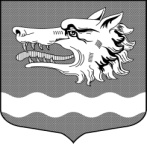 СОВЕТ ДЕПУТАТОВ                                                             Раздольевского сельского поселения   Приозерского муниципального района Ленинградской областиР Е Ш Е Н И Е17 августа 2023 года                                                                                  № 217«Об утверждении Положения о порядке формирования фонда оплаты труда и оплате труда муниципальных служащих органов местного самоуправления Раздольевского сельского поселения»          В соответствии с Трудовым кодексом Российской Федерации, Федеральным законом от 02 марта 2007 года N 25-ФЗ "О муниципальной службе в Российской Федерации", областным законом от 11 марта 2008 года N 14-оз "О правовом регулировании муниципальной службы в Ленинградской области", Уставом Раздольевского сельского поселения Приозерского муниципального района Ленинградской области Совет депутатов Раздольевского сельского поселения решил:1. Утвердить Положение о порядке формирования фонда оплаты труда и оплате труда муниципальных служащих органов местного самоуправления Раздольевского сельского поселения (приложение).         2. Настоящее решение вступает в законную силу с момента принятия и распространяются на правоотношения, возникшие с 1 января 2023 года.3. Настоящее решение подлежит официальному опубликованию.       4. Контроль за исполнением настоящего решения возложить на постоянную комиссию по экономике, бюджету, налогам и муниципальной собственности (председатель комиссии – Надеенко О.Н.).Глава Раздольевского сельского поселения                                                            Долгов А. В.               С приложением можно ознакомиться на сайте раздольевское.рф